Attendees:                    Aimee MacCallum           Jessica Stewart                      Michelle Zwicker                  Yvette Gable                                                          Andrea Bell                      Jeremy Kerr                           Noel Talaver                         Anna Sandulescu              Jim Gauthier (speaker)          Rebecca Battjes (guest)Betty Soanes                     Jonathan Suzanski                 Terry Lauriks Bonny Granfield (guest)   Kelvin Yu                              Sandra MacIsaacDalerie Felstad                  Laurel Bridger                       Sara Gallinger           Erica Yip                           Lisa Acorn                             Sharon Wilson                                                         Eva Hart                            Maureen Buchanan-Chell      Sini George                                            Fred Cundict                     Meghan Richardson               Sukhi Jagpal  (guest)               Gord Platt                          Melissa Kobelsky                  Tiffany Herrick                              NOTESPRESENTERMINUTESEducation: 13:30-14:30Business:  14:30-15:30Education: 13:30-14:30Business:  14:30-15:30Education: 13:30-14:30Business:  14:30-15:30Cleaning once per day is not enoughTargeted Moments of Environmental DisinfectionJim GauthierBusiness called to order 14:35Business called to order 14:35Business called to order 14:35Maureen. Sara Gallinger took over chairing the meeting at 14:45h.Meeting recordedMeeting recordedMeeting recorded1.0Welcome & IntroductionsWelcome & IntroductionsFirst MeetingWelcome  Sini George/Eva Hart/ Jessica Stewart/Dalerie Felstad 2.0Approval of the AgendaApproval of the AgendaChair/AllMotion to Approve: Sara Gallinger Second: Tiffany Herrick. Motion approved by consensus.3.0 Approval of the MinutesApproval of the MinutesChair/AllMotion to Accept: Fred Cundict Second: Gord Platt. Approved by consensus4.0 Membership profile:Membership profile:Jonathan Suzanski5.0New BusinessNew BusinessNew BusinessNew Business5.1December Social Event Does anyone have suggestions /options for event in December? Travel to a central location to meet?Anyone interested in meeting with Maureen about planning this event.  Let Maureen know in June for planning over the summer. 6.0Ongoing BusinessOngoing BusinessOngoing BusinessOngoing Business6.1Education6.3Parking lot itemsDeferredIPAC NA/SA Collaboration7.0Correspondence & DiscussionCorrespondence & DiscussionCorrespondence & DiscussionCorrespondence & Discussion7.1From IPAC CanadaIPAC Canada AGMAnnual Reports are on IPAC Canada Website2023 IPAC Conference-May 28-31, 2023, Vancouver Convention Centre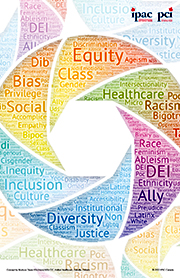 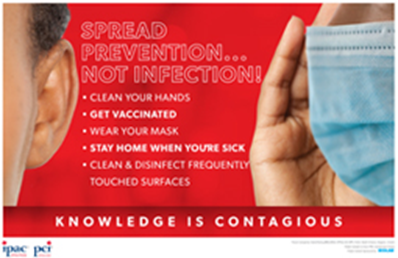 For attendees of the 2022 IPAC National Conference the recordings are now posted 8.0Standing IPAC-Canada Interest Groups  - Representatives/Have not met Standing IPAC-Canada Interest Groups  - Representatives/Have not met Standing IPAC-Canada Interest Groups  - Representatives/Have not met Standing IPAC-Canada Interest Groups  - Representatives/Have not met 8.1Cardiac Care Michelle Zwicker8.2Community HealthKathy Jarema8.3DialysisDeborah Hobbs8.4Environmental HygieneGord Platt8.5Healthcare Facility Design & ConstructionVacant8.6Long-term CareSara GallingerNew CSA standards for LTC coming 8.7Mental HealthCarolyn Doroshuk8.8Network of NetworksJennifer Parsonage8.9Oncology Aimee MacCallum       8.1.0Pediatrics & NeonatalVacant8.11Pre-hospital & First RespondersVacant8.12ReprocessingTerry Lauriks8.13Surveillance/Applied Epidemiology Kaitlin Hearn9.0Standing IPAC-Canada Internal Committees  - NewsStanding IPAC-Canada Internal Committees  - NewsStanding IPAC-Canada Internal Committees  - NewsStanding IPAC-Canada Internal Committees  - News9.1Programs and Projects CALL_FOR_APPLICATIONS_Programs_and_Projects_May27_2022.pdfYvette GableYvette’s term has ended. IPAC Canada seeking new member representatives to join this committee.9.2Standards and GuidelinesFred Cundict9.3 MembershipYvette Gable9.3Chapter CouncilDione Kolodka from SAPosition rotates each 2 years between B.C/AB/SaskNext MeetingNext MeetingNext Meeting Sept 7, 2022 Sept 7, 2022AdjournmentAdjournmentAdjournment15:01                                            Tiffany Herrick moved adjournment of the meeting.15:01                                            Tiffany Herrick moved adjournment of the meeting.